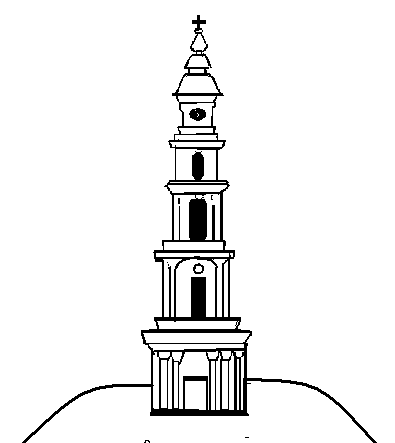 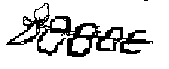 АДМИНИСТРАЦИЯ ЛЕЖНЕВСКОГО МУНИЦИПАЛЬНОГО РАЙОНАИВАНОВСКОЙ ОБЛАСТИПОСТАНОВЛЕНИЕ04.12.17                                                                                                                  № 654 О ПОДГОТОВКЕ ДОКУМЕНТАЦИИ ПО ПЛАНИРОВКЕ ТЕРРИТОРИИ В соответствии со статьей 45 Градостроительного кодекса Российской Федерации, Генеральным планом и Правилами землепользования и застройки Лежневского сельского поселения, а также на основании заявления филиала АО "Газпром газораспределение Иваново" в Ивановском районе  вх.№2387о/г от 13.11.2017 о разрешении разработки проекта планировки территории Администрация Лежневского муниципального района Ивановской области постановляет:1.Разрешить АО "Газпром газораспределение Иваново" подготовку документации по планировке территории с целью последующего строительства газопровода низкого давления по адресу: Ивановская область, Лежневский район, д.Почевино, КН 37:09:020132:270.  2.Установить, что документация по планировке территории, указанная в п.1 настоящего постановления включает в себя проект планировки территории и проект межевания территории, подготовка которых осуществляется в соответствии со статьями 42,43 Градостроительного кодекса Российской Федерации.3.Со дня опубликования настоящего постановления о подготовке документации по планировке территории физические или юридические лица вправе представить в Администрацию Лежневского муниципального района свои предложения о порядке, сроках подготовки и содержании документации по планировке территории. 4. Разместить данное Постановление на официальном сайте Администрации Лежневского муниципального района в сети Интернет: http://lezhnevo.ru/, опубликовать в газете «Сельские вести».5.Контроль  за исполнением настоящего постановления оставляю за собой.6.Постановление вступает в силу со дня его официального опубликования.Глава Лежневского муниципального  района                                                              О.С.Кузьмичева